О внесении изменений в Постановление администрации Добринского  муниципального района от 08.09.2021 г. № 647 «Об утверждении порядка предоставлениясубсидий юридическим лицам и индивидуальнымпредпринимателям на возмещение части затрат, направленных на создание условий для обеспеченияуслугами торговли и бытового обслуживаниянаселения Добринского муниципального районана 2022 год»В соответствии с постановлением администрации Липецкой области от 18.11.2021 г. № 499 «О внесении изменений в постановление администрации Липецкой области от 28 октября 2013 года № 485 об утверждении государственной программы Липецкой области «Развитие сельского хозяйства и регулирование рынков сельскохозяйственной продукции, сырья и продовольствия Липецкой области», руководствуясь Уставом Добринского муниципального района, администрация муниципального районаПОСТАНОВЛЯЕТ:       1. Внести изменения в Постановление администрации Добринского муниципального района Липецкой области от 08.09.2021 г. №647    «Об утверждении порядка предоставления субсидий юридическим лицам и индивидуальным предпринимателям на возмещение части затрат, направленных на создание условий для обеспечения услугами торговли и бытового обслуживания населения Добринского муниципального района на 2022 год»  (приложение №1).2. Опубликовать настоящее постановление в районной газете «Добринские вести» и разместить на официальном сайте администрации муниципального района в сети Интернет. 3. Контроль за исполнением настоящего постановления возложить на заместителя главы администрации муниципального района - председателя комитета экономики и инвестиционной деятельности Демидову Г.М.Глава администрации Добринскогомуниципального района 			                                                Р. И. ЧенцовПриложение №1к ПРОЕКТУ постановления администрации Добринского муниципального района от  30.11.2021 г.  № 944Внесение  изменений в Постановление администрации Добринского муниципального района Липецкой области от 08.09.2021 г. №647    «Об утверждении порядка предоставления субсидий юридическим лицам и индивидуальным предпринимателям на возмещение части затрат, направленных на создание условий для обеспечения услугами торговли и бытового обслуживания населения Добринского муниципального района на 2022 год». Изменения в Приложение №1 к  Постановлению администрации Добринского муниципального района от 08.09.2021г. № 647 «Об утверждении порядка предоставления субсидий юридическим лицам и индивидуальным предпринимателям на возмещение части затрат, направленных на создание условий для обеспечения услугами торговли и бытового обслуживания населения Добринского муниципального района на 2022 год»:       1. Абзац  4 подпункта 1) пункта 3.  считать утратившим силу. 2. Абзац 4 пункта 4. Считать утратившим силу. 3. Подпункт 9.2 пункта 9. считать утратившим силу. 4. В абзаце 2 подпункта 13.1. пункта 13. слова  «список сельских населенных пунктов, расположенных далее 11 километров от районного центра, в которые участник отбора намерен осуществлять доставку товаров  народного потребления;» исключить.5.В абзаце 3 подпункта 13.1. пункта 13. слова « маршруты доставки товаров народного потребления в стационарные торговые объекты, расположенные в населенных пунктах далее 11 километров от районного центра;» исключить.6. Абзац 5 пункта 20.  считать утратившим силу.7. Абзацы 3, 17,18,19 подпункта 26.1 пункта 26 считать утратившими силу. 8. в Приложение 1 К Порядку  предоставления  субсидий юридическим лицам и индивидуальным предпринимателям на возмещение части затрат, направленных на создание условий для обеспечения услугами торговли и бытового обслуживания населения Добринского муниципального района на 2022 год в «ЗАЯВКЕ НА УЧАСТИЕ В ОТБОРЕ»  исключить слова «(нужное указать: доставки товаров народного потребления в стационарные торговые объекты, расположенные в населенных пунктах далее 11 километров от административного центра муниципального района;» ;В пункте 10) Приложение 1 К Порядку  предоставления  субсидий юридическим лицам и индивидуальным предпринимателям на возмещение части затрат, направленных на создание условий для обеспечения услугами торговли и бытового обслуживания населения Добринского муниципального района на 2022 год в «ЗАЯВКЕ НА УЧАСТИЕ В ОТБОРЕ» слова «список сельских населенных пунктов , расположенных далее 11 километров от районного центра , в которые участник отбора намерен осуществлять доставку товаров народного потребления;»  исключить;в пункте 11) Приложения 1 К Порядку  предоставления  субсидий юридическим лицам и индивидуальным предпринимателям на возмещение части затрат, направленных на создание условий для обеспечения услугами торговли и бытового обслуживания населения Добринского муниципального района на 2022 год в «ЗАЯВКЕ НА УЧАСТИЕ В ОТБОРЕ» слова «маршруты доставки товаров народного потребления в стационарные торговые объекты, расположенные в населенных пунктах далее 11 километров от административного центра муниципального района;» исключить .9. Приложение 5 К Порядку  предоставления субсидий юридическим лицам и индивидуальным предпринимателям на возмещение части затрат, направленных на создание условий для обеспечения услугами торговли и бытового обслуживания населения Добринского муниципального района на 2022 год считать утратившим силу. 10. В Приложение 7 к Порядку  предоставления субсидий юридическим лицам и индивидуальным предпринимателям на возмещение части затрат, направленных на создание условий для обеспечения услугами торговли и бытового обслуживания населения Добринского муниципального района на 2022 год слова «доставки товаров народного потребления в стационарные торговые объекты, расположенные в населенных пунктах далее 11 километров от административного центра муниципального района» исключить.ПОСТАНОВЛЕНИЕАДМИНИСТРАЦИИ ДОБРИНСКОГО МУНИЦИПАЛЬНОГО РАЙОНАЛипецкой областиПОСТАНОВЛЕНИЕАДМИНИСТРАЦИИ ДОБРИНСКОГО МУНИЦИПАЛЬНОГО РАЙОНАЛипецкой областиПОСТАНОВЛЕНИЕАДМИНИСТРАЦИИ ДОБРИНСКОГО МУНИЦИПАЛЬНОГО РАЙОНАЛипецкой области30.11.2021п. Добринка             № 944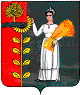 